РОССИЙСКАЯ ФЕДЕРАЦИЯСОВЕТ  ДЕПУТАТОВ СЕЛЬСКОГО  ПОСЕЛЕНИЯ                          ДУБОВСКОЙ  СЕЛЬСОВЕТДобринского  муниципального  района Липецкой области21-я сессия  VI созываРЕШЕНИЕ21.07.2022г.                    с. Дубовое                         № 86 –рсО Правилах благоустройства  территории сельского поселения Дубовской сельсовет  Добринского муниципального района Липецкой областиРуководствуясь Гражданским кодексом Российской Федерации, Земельным кодексом Российской Федерации, Градостроительным кодексом Российской Федерации, Кодексом Российской Федерации об административных правонарушениях, Федеральным законом от 06.10.2003г. №131-ФЗ «Об общих принципах организации местного самоуправления в Российской Федерации», Уставом сельского  поселения, Совет депутатов сельского  поселения Дубовской сельсоветРЕШИЛ:1.Принять  Правила благоустройства территории сельского поселения Дубовской сельсовет  Добринского муниципального района Липецкой области (прилагаются).2.Направить указанный нормативный правовой акт главе сельского поселения для подписания и официального обнародования. 3. Настоящее решение вступает в силу со дня его официального обнародования.Председатель Совета депутатов                                                                                     сельского поселения                                                                                                                     Дубовской сельсовет                                                        Л.М.ПригородоваПриняты решением Совета депутатов сельского поселения                                                                                                    Дубовской сельсовет                                                                      от 21.07. 2022 г. № 86 -рсПравила благоустройства  территории сельского поселения Дубовской сельсовет  Добринского муниципального района Липецкой областиСтатья 1. ОБЩИЕ ПОЛОЖЕНИЯНастоящие Правила благоустройства территории сельского поселения Дубовской сельсовет  Добринского муниципального района Липецкой области разработаны в соответствии с Гражданским кодексом Российской Федерации, Земельным кодексом Российской Федерации, Градостроительным кодексом Российской Федерации, Кодексом Российской Федерации об административных правонарушениях, Федеральным законом от 06.10.2003г. №131-ФЗ «Об общих принципах организации местного самоуправления в Российской Федерации», Уставом  сельского поселения Дубовской сельсовет и иными нормативными правовыми актами.1.1. Главными задачами Правил благоустройства территории сельского поселения Дубовской сельсовет  Добринского муниципального района Липецкой области (далее – Правила) является: создание благоприятных условий жизни для населения на территории сельского поселения Дубовской сельсовет (далее – поселение);улучшение внешнего облика поселения, который определяется технически исправным состоянием зданий, элементов благоустройства, содержанием зеленых насаждений и поддержанием необходимого эстетического уровня.Основные понятия:-арендаторы земельных участков – лица, владеющие и пользующиеся земельными участками на основании договора аренды, субаренды;- благоустройство территории – комплекс работ и мероприятий по содержанию земельных участков, зданий, сооружений и устройств в соответствии с требованиями нормативных и нормативно-технических актов, направленных на обеспечение и улучшение санитарного и эстетического состояния территории поселения, повышение комфортности условий проживания, обеспечение безопасной среды проживания для жителей поселения, а также непосредственно деятельность физических и юридических лиц, индивидуальных предпринимателей по созданию и обеспечению благоприятных и безопасных условий проживания в границах поселения;-бункер – стандартная емкость для сбора крупногабаритного мусора (далее – КГМ) объемом более 2,0 куб.м;-крупногабаритный мусор (КГМ) – отходы потребления и хозяйственной деятельности (бытовая техника, мебель и др.), утратившие свои потребительские свойства, нестандартные по размерам и требующие привлечения дополнительного транспорта для его удаления;-владелец животного – физическое лицо, индивидуальный предприниматель, юридическое лицо, которому животное принадлежит на праве собственности или ином вещном праве, ответственное за его содержание, здоровье и использование животного;-внешний архитектурный облик сложившейся застройки – совокупность визуально воспринимаемых градостроительных особенностей планировочной организации территории и особенностей архитектурного облика, расположенных в ее пределах зданий, строений, сооружений, элементов благоустройства  и природного ландшафта;-временные объекты – строения и сооружения (киоски, палатки, торгово-остановочные павильоны, торговые павильоны и другие объекты сферы торговли, в том числе летние кафе, объекты общественного питания и бытового обслуживания, автостоянки, автозаправочные станции и т.д.) ограниченного срока эксплуатации из разборных конструкций, не относящиеся к недвижимым объектам;-вывеска – информационная конструкция, размещаемая на фасадах, крышах или иных внешних поверхностях (внешних ограждающих конструкциях) зданий, строений, сооружений, включая витрины, внешних поверхностях нестационарных торговых объектов в месте фактического нахождения или осуществления деятельности организации или индивидуального предпринимателя, содержащая: - сведения о профиле деятельности организации, индивидуального предпринимателя и (или) виде реализуемых ими товаров, оказываемых услуг и (или) их наименование (фирменное наименование, коммерческое обозначение, изображение товарного знака, знака обслуживания) в целях извещения неопределенного круга лиц о фактическом местоположении (месте осуществления деятельности) данной организации, индивидуального предпринимателя; - сведения, размещаемые в случаях, предусмотренных Законом Российской федерации от 07.02.1992 № 2300-1 «О защите прав потребителей» (фирменное наименование (наименование) организации, место её нахождения (адрес), режим её работы);-указатель – информационная табличка, имеющая целью извещение неопределенного круга лиц о фактическом местонахождении юридического лица (индивидуального предпринимателя) и (или) обозначении места входа; -газон – участок, преимущественно занятый естественно произрастающей или засеянной травянистой растительностью (дерновый покров), а также участок, который в соответствии с градостроительной, технической и планировочной документацией является газоном;-захламление территории – размещение в неустановленных местах предметов хозяйственной деятельности, твердых производственных и коммунальных отходов;-зеленые насаждения – совокупность древесно-кустарниковой и травянистой растительности естественного и искусственного происхождения (включая парки, скверы, газоны, цветники, а также отдельно стоящие деревья, кустарники и другие насаждения);-земельный участок – как объект права собственности и иных предусмотренных Земельным кодексом Российской Федерации прав на землю является недвижимой вещью, которая представляет собой часть земной поверхности и имеет характеристики, позволяющие определить ее в качестве индивидуально определенной вещи;-земляные работы – все работы, вызывающие нарушение благоустройства или верхнего слоя земли;  -контейнер – стандартная, имеющая крышку емкость для сбора твердых коммунальных отходов объемом 0,7-1,5 куб. м; -кромка проезжей части – граница, отделяющая проезжую часть на ездовом полотне от полосы безопасности;-малые архитектурные формы – переносные и переставные устройства и конструкции, имеющие различное функциональное назначение и обеспечивающие необходимый эстетический уровень (в том числе беседки,  цветочницы, отдельно стоящие контейнеры для сбора твердых коммунальных отходов, урны для мусора,ограды, ограждения,  фонари, остановочные пункты и сооружения на остановках общественного транспорта и другое);-надлежащее техническое состояние рекламной конструкции – соответствие проекту (эскизному проекту), исправное состояние всех деталей, механизмов, систем крепежа, приборов освещения, соответствие действующим техническим регламентам и требованиям безопасности, отсутствие видимых деформаций и отклонений элементов конструкции от проектного положения;-надлежащий внешний вид рекламной конструкции – отсутствие видимых повреждений (отслоения, ржавчина) лакокрасочной поверхности конструкции и ее информационной части (отслоения рекламного изображения, повреждение, выцветание, старение материалов с рекламным изображением);-территория поселения – территория,  границы которой установлены Законом Липецкой области от 28 апреля 2010г. N 382-ОЗ "Об административно-территориальном устройстве Липецкой области и порядке его изменения»; 	-объекты благоустройства:- искусственные покрытия поверхности земельных участков, иные части поверхности земельных участков, не занятые зданиями и сооружениями, в том числе улицы, проезды, дороги,  парки, пляжи, детские, спортивные площадки, площадки для установки мусоросборников, площадки для выгула животных, площадки отдыха, площадки для автомобилей, хозяйственные площадки;- объекты оборудования детских и спортивных площадок;- зеленые насаждения, цветники;-мосты, пешеходные тротуары, иные дорожные сооружения и их внешние элементы; - устройства наружного освещения и подсветки;- береговые сооружения и их внешние элементы;-фасады зданий и сооружений, элементы их декора, а также иные внешние элементы зданий и сооружений, в том числе кровли, крыльца, ограждения и защитные решетки, навесы, козырьки, окна, входные двери,  столярные изделия, ставни, водосточные трубы, наружные радиоэлектронные устройства, светильники,  настенные кондиционеры и другое оборудование, пристроенное к стенам или вмонтированное в них, знаки адресации;- заборы, ограды (временные ограждения зоны производства работ), ворота;- малые архитектурные формы;-объекты декоративного и рекреационного назначения, в том числе произведения монументального декоративного искусства (скульптуры, обелиски, стелы), памятные доски, беседки, эстрады;- предметы праздничного оформления поселения; - инженерные сооружения;-отдельно расположенные объекты уличного оборудования, в том числе  павильоны и навесы остановок общественного транспорта, малые пункты связи (включая телефонные будки), объекты для размещения информации и рекламы (включая стенды,  щитовые установки, стелы, панель-кронштейны; -места, оборудование и сооружения, предназначенные для санитарного содержания территории, в том числе для сбора и вывоза мусора, отходов производства и потребления;-рассматриваемые в качестве объектов благоустройства территории  зон инженерной инфраструктуры, зон специального назначения, а также соответствующие санитарно-защитные зоны;- наружная часть  инженерных сооружений;- иные объекты, в отношении которых действия субъектов права регулируются установленными законодательством правилами и нормами благоустройства;-объекты наружной информации – указатели улиц и номерные знаки на домах, вывески;-отведенная территория – обособленная территория, в том числе земельный участок, предоставленный в установленном порядке юридическим лицам, индивидуальным предпринимателям или гражданам на праве собственности, аренды, ином праве, на которой размещены объекты благоустройства; -придомовая территория – территория, отведенная в установленном порядке под жилой дом (здание, строение) и связанные с ним хозяйственные и технические сооружения. Придомовая  территория жилых домов (зданий, строений) включает в себя: территорию под жилым домом (зданием, строением); проезды и тротуары; озелененные территории; игровые площадки для детей; площадки для отдыха; спортивные площадки; площадки для временной стоянки транспортных средств; площадки для хозяйственных целей; другие территории, связанные с содержанием и эксплуатацией жилого дома (здания, строения); -прилегающая территория - земельный участок, являющийся смежным с границами земельного участка, предоставленного под соответствующий объект и находящийся в границах, установленных администрацией сельского поселения Дубовской сельсовет пунктом 2.5 настоящих Правил;-работы аварийные – работы, производимые на коммуникациях для устранения последствия аварии и восстановления работоспособности;-разрешение на осуществление земляных работ – документ, подтверждающий соответствие проектной документации требованиям действующих ГОСТов, правил и строительных норм и дающий заявителю право осуществлять работы, связанные с нарушением благоустройства территории;-свалка отходов – самовольный (несанкционированный) сброс (размещение) или складирование твердых коммунальных отходов, крупногабаритного мусора (КГМ), отходов производства и потребления, строительства, другого мусора, образованного в процессе деятельности юридических или физических лиц;-сеть водопроводная – система трубопроводов и сооружений на них, предназначенных для водоснабжения;-сеть контактная – совокупность линейных токоведущих, изолирующих, поддерживающих и опорных элементов, предназначенных для подведения электроэнергии к токоприемникам;-содержание объекта – комплекс работ по поддержанию объекта в состоянии, отвечающем требованиям нормативно-технической документации, санитарных правил и норм;-твердые коммунальные отходы (ТКО) – отходы, образующиеся в жилых помещениях в процессе потребления физическими лицами, а также товары, утратившие свои потребительские свойства в процессе их использования физическими лицами в жилых помещениях в целях удовлетворения личных и бытовых нужд. К твердым коммунальным отходам также относятся отходы, образующиеся в процессе деятельности юридических лиц, индивидуальных предпринимателей и подобные по составу отходам, образующимся в жилых помещениях в процессе потребления физическими лицами;-территория общего пользования – территория, которой беспрепятственно пользуется неограниченный круг лиц (в том числе площади, улицы, проезды, набережные, парки, скверы, бульвары, сады и другие);-тротуар – элемент дороги, предназначенный для движения пешеходов и примыкающий к проезжей части или отделенный от нее газоном.1.3.Настоящими Правилами определяются требования:к внешнему облику поселения;по содержанию территорий поселения, включая санитарную уборку;по содержанию фасадов, строений, сооружений, временных объектов, к их архитектурному облику; по порядку проведения земляных и ремонтно-строительных работ вне строительных площадок;по охране и содержанию зеленых насаждений;по порядку организации уличной торговли;по содержанию систем дренажей и ливневой канализации;по содержанию строительных площадок;по содержанию детских и спортивных площадок;по порядку содержания транспортных средств;по содержанию домашних животных, птиц и пчёл.1.4. Требования к содержанию объектов благоустройства территории поселения и внешнему облику поселения устанавливают обязанности следующих субъектов:	-физических, юридических лиц и индивидуальных предпринимателей – по содержанию и уборке зданий (включая жилые дома), строений, сооружений, временных объектов, включая их внешний архитектурный облик, и отведенных территорий, на которых они расположены и принадлежат им на соответствующем праве, а также прилегающих территорий в объеме, предусмотренном действующим законодательством и настоящими Правилами;	-физических, юридических лиц и индивидуальных предпринимателей – по  содержанию и уборке отведенных территорий, которые принадлежат им на соответствующем праве и прилегающих территорий в объеме, предусмотренном действующим законодательством и настоящими Правилами;-	физических, юридических лиц и индивидуальных предпринимателей – по содержанию конструктивных элементов инженерных коммуникаций;	-лиц, ведущих земляные, строительные и ремонтно-строительные работы, – по организации производства этих работ и восстановлению нарушенного в этой связи благоустройства;	иных физических, юридических лиц и индивидуальных предпринимателей – по сохранению благоустройства территории поселения, недопущению действий, ведущих к его нарушению.            1.5. Требования настоящих Правил распространяются на физических лиц, индивидуальных предпринимателей и юридических лиц независимо от их организационно-правовой формы, находящихся на территории поселения и обязательны для применения в пределах утвержденных границ поселения.1.6. Формы и механизмы общественного участия в принятии решений и реализации проектов комплексного благоустройства1.6.1. В целях повышения эффективности расходов на благоустройство и качества реализованных проектов, а также обеспечения сохранности созданных объектов благоустройства, жители поселения участвуют в подготовке и реализации проектов по благоустройству.1.6.2. Участие жителей может быть прямым или опосредованным через общественные организации. 1.6.3. Все решения, касающиеся благоустройства и развития территорий, принимаются открыто и гласно, с учетом мнения жителей и иных заинтересованных лиц. 1.6.4. Для осуществления участия граждан и иных заинтересованных лиц в процессе принятия решений и реализации проектов комплексного благоустройства используются следующие формы:а) совместное определение целей и задач по развитию территории; инвентаризация проблем и потенциалов среды;б) определение преимущественных видов деятельности функциональных зон поселения;в) обсуждение и выбор типа оборудования, некапитальных объектов, малых архитектурных форм, включая определение их функционального назначения, соответствующих габаритов, стилевого решения, материалов;г) консультации по предполагаемым типам озеленения, типам освещения и осветительного оборудования;д) участие в разработке и обсуждении решений;е) осуществление общественного контроля над процессом реализации проекта (включая как возможность для контроля со стороны любых заинтересованных сторон, так и формирование рабочей группы, общественного совета проекта, либо наблюдательного совета проекта).1.6.5.Общественный контроль в области благоустройства осуществляется любыми заинтересованными физическими и юридическими лицами, в том числе с использованием технических средств для фото-, видео- фиксации, а также интерактивных порталов в сети Интернет. Информация о выявленных и зафиксированных в рамках общественного контроля нарушениях в области благоустройства направляется для принятия мер уполномоченным должностным лицам администрации сельского поселения Нижнематренский сельсовет.1.6.6. Участие лиц, осуществляющих предпринимательскую деятельность, в реализации комплексных проектов по благоустройству и созданию комфортной городской среды, может заключаться:а) в создании и предоставлении услуг и сервисов, организации мероприятий  на территориях общего пользования поселения;б) в производстве или размещении элементов благоустройства;в) в комплексном благоустройстве отдельных территорий поселения;г) в организации уборки благоустроенных территорий, предоставлении средств для подготовки проектов или проведения творческих конкурсов на разработку архитектурных концепций на территориях общего пользования;д) в иных формах.            1.7. Требования к содержанию территории поселения и внешнему облику поселения1.7.1 Территория поселения должна быть благоустроена в соответствии с требованиями нормативно-правовых актов и настоящих Правил.1.7.2. Здания, строения, сооружения и временные объекты должны содержаться в надлежащем техническом и санитарном состоянии, а также в соответствии с требованиями к архитектурному облику. 1.7.3. При планировочной организации и благоустройстве территории поселения необходимо предусматривать беспрепятственный доступ к зданиям и сооружениям инвалидов и других групп населения с ограниченными возможностями передвижения и их сопровождающих, а также специально оборудованные места для мало-мобильных групп населения в соответствии с требованиями строительных норм  и правил.1.7.4. На территории поселения не допускается:Захламление территорий отходами  потребления, свалка и сброс промышленных и коммунальных отходов, строительного мусора, тары, уличного смета, листвы, травы вне специально оборудованных контейнерных площадок или других устройств, предназначенных для сбора отходов;Свалка снега и сколов льда, грунта в неустановленных местах;Сжигание без специальных установок промышленных и коммунальных отходов строительного мусора, тары, уличного смета, листвы, травы;Складирование и хранение строительных материалов, сырья, продукции, оборудования, грунта, тары вне территорий организаций, строек, помещений магазинов, на участках с зелеными насаждениями;Повреждение либо уничтожение газонов, деревьев, кустарников, цветников, дорожек и площадок, растительного слоя почвы; Проезд или стоянка транспортного средства на участках с зелеными насаждениями, в том числе на газонах, цветниках, озелененных площадках придомовых (прилегающих) территорий административных зданий, детских и спортивных площадках;Размещение (хранение) разукомплектованных (неисправных) транспортных средств, механизмов вне специально отведенных для этих целей мест или земельных участков, находящихся в пользовании владельцев указанных транспортных средств;Установка или размещение вывесок, указателей, афиш, объявлений, листовок, плакатов, печатных и иных информационных материалов, в том числе носящих рекламный характер, в не специально установленных для этих целей местах;Мойка, ремонт, техническое обслуживание транспортных средств и механизмов,  на тротуарах, детских и спортивных площадках, участках с зелеными насаждениями, в прибрежной защитной полосе и водоохраной зоне водоемов (включая искусственно созданные); Мойка автомашин, слив топлива и масел, регулировка звукового сигнала, тормозов и двигателя на придомовых (прилегающих) территориях;Выпас скота и домашней птицы в парках, скверах, во дворах жилых домов и других общественных местах;Вынос грунта, мусора транспортными средствами со строительных площадок и территорий организаций на проезжую часть улиц, дорог, дворов, местных проездов и выездов из дворов;Перевозка открытым способом мусора, жидких, пылящих материалов, отходов деревообрабатывающих материалов, приводящих к загрязнению территории;Сброс воды на проезжую часть улиц и дорог, на газоны, тротуары, проезды и площадки; Повреждение или загрязнение объектов общественного благоустройства и малых архитектурных форм;Размещение контейнеров и бункеров-накопителей для ТКО на проезжей части, тротуарах, газонах;Установка на дорогах, улицах, на тротуарах и внутри дворовых территориях железобетонных блоков, столбов, ограждений и других сооружений, а также складирование дров; Складирование тары вне торговых сооружений, а также не допускается оставлять на улице оборудование передвижной мелкорозничной торговли, тару и мусор после окончания торговли; Самовольная установка ограждений, заборов; Купание в неустановленных местах; Производство строительных, ремонтных, в том числе земляных, работ требующих выдачи разрешения, без соответствующих разрешений; Самовольное занятие территории поселения, в том числе под склады, гаражи, киоски, лотки, овощные ямы, голубятни, огороды, складирование мусора;Выдвижение или перемещение на проезжую часть дорог, улиц и проездов снега, счищаемого с  придомовых (прилегающих) территорий, территорий организаций, учреждений, строительных площадок;Переброска, перемещение и складирование загрязненного снега, а также сколов льда на газоны, цветники, территории с зелеными насаждениями;Самовольное переоборудование  инженерных сооружений, ограждений и других объектов;Содержание средств наружной информации (указатели и т.д.) в ненадлежащем состоянии (наличие дефектов внешнего вида и т.д.);Содержание элементов праздничного оформления в ненадлежащем состоянии (наличие дефектов внешнего вида и т.д.);Размещение элементов праздничного оформления, не прошедших согласования в соответствие с п.п. 3.13.4 п. 3.13 раздела 3 настоящих Правил;Размещение отходов, строительного и коммунального мусора, складирование дров собственниками жилых домов за границами землепользования. Привезенная древесина и другой материал должен быть убран в течение 7 дней;          1.8. Границы прилегающей территории определяются:а) киоски, павильоны и другие объекты мелкорозничной торговли, отдельно стоящие объекты торговли, спорта, здравоохранения, учреждений образования, социально - культурной сферы, и т.д. -   5 м по периметру отведенной территории, вне застройки-до проезжей части улиц;б) жилые дома, включая жилые здания со встроенными хозяйственными объектами, в том числе индивидуальной застройки: в длину - на всю территорию застройки с фасадной и дворовой части, в ширину - до проезжей части улиц;в) гаражи, автостоянки, парковки – от 10 до 50 м (в зависимости от вместимости и значимости объекта) от периметра отведенной территории;г) промышленные объекты - не менее 50 м от периметра отведенной территории, подъездные пути к ним - до проезжей части улиц.Статья 2. БЛАГОУСТРОЙСТВО И СОДЕРЖАНИЕ ТЕРРИТОРИИ ПОСЕЛЕНИЯ2.1. В целях создания удобной и безопасной жизнедеятельности граждан, благоустройства и поддержания внешнего облика поселения субъекты благоустройства, указанные в пункте 1.4 настоящих Правил, в отношении объектов благоустройства, на соответствующих территориях в объеме, предусмотренном действующим законодательством и настоящими Правилами, самостоятельно или посредством привлечения специализированных организаций за счет собственных средств обеспечивают выполнение работ согласно перечня, указанного в пункте 2.2 настоящих Правил. 2.2. Работы по благоустройству периодичность их выполнения2.2.1. Перечень работ по благоустройству и периодичность их выполнения:а) в летний период:уборка территории от мусора и грязи - ежедневно с поддержанием чистоты в течение дня;вывоз мусора и смета,  на полигон твердых коммунальных отходов –два раза в неделю;скашивание травы - по мере необходимости (допустимая высота травостоя не более 15 см);ремонт дорожных покрытий, тротуаров, площадок - при образовании выбоин, ям, неровностей;заделка трещин в асфальтобетонных покрытиях - при образовании трещин;ремонт и покраска малых архитектурных форм (далее - МАФ) - в зависимости от их технического состояния;уход за зелеными насаждениями (снос аварийных деревьев, вырубка поросли) - в течение периода;б) в зимний период:снегоочистка проезжей части дорог  на всю ширину - в течение 6 часов после снегопада;уборка и вывоз мусора на полигон твердых коммунальных отходов - по мере необходимости;2.2.2.Летний период в поселении устанавливается с 8 апреля по 15 октября. Зимний период в поселении устанавливается с 8 октября по 15 апреля. В зависимости от погодных условий постановлением администрации поселения сроки летнего и зимнего периодов могут быть изменены.2.2.3. Для выполнения работ и мероприятий по благоустройству территории собственники земельных участков, обслуживающие организации, иные лица должны иметь персонал, механизмы и инструменты в соответствии с расчетной потребностью для выполнения необходимых работ в срок, либо обеспечивать благоустройство соответствующей территории путем заключения договоров со специализированными организациями.2.2.4. На территориях общего пользования организация выполнения работ по их содержанию возлагается на организации, определенные администрацией сельского поселения в порядке, установленном законодательством о размещении заказов на поставку товаров, выполнение работ, оказание услуг для муниципальных нужд. 2.2.5.Индивидуальные предприниматели и юридические лица в соответствии с осуществляемой ими деятельностью разрабатывают и проводят санитарно-противоэпидемические (профилактические) мероприятия.Акарицидная обработка наиболее часто посещаемых населением участков территории (места массового отдыха, детские образовательные организации, прилегающие к ним территории не менее 50 м,  кладбища и т.д.) проводится в соответствии с Санитарно-эпидемиологическими правилами СП 3.1.3.2352-08 «Профилактика клещевого энцефалита».2.3. Благоустройство территории общего пользования и порядок пользования такими территориями2.3.1. Организация уборки территории поселения В зимний период территории организаций, учреждений, предприятий, придомовые,  территории общего пользования подлежат регулярной уборке от снега. Убираемый снег должен вывозиться в места для приема снега.До 1 октября текущего года должны быть определены и подготовлены места для приема снега. Определение мест для приема снега осуществляет администрация  сельского поселения.2.4.  Содержание территорий частного жилищного фонда2.4.1. Собственники индивидуальных жилых домов за счет собственных средств обязаны:-постоянно поддерживать в исправном состоянии жилые дома, другие постройки, ограждения, систематически производить их окраску;- обеспечивать сохранность имеющихся зеленых насаждений, производить на прилегающих территориях посадку деревьев и кустарников, создавать цветники и газоны, осуществлять их полив и стрижку по мере необходимости;- очищать водоотводные канавы и трубы, проходящие перед застроенным участком, в весенний период обеспечивать пропуск талых вод;- обеспечивать вывоз отходов по договору со специализированной организацией;- складировать отходы только в специально отведенных для этого местах (контейнерных площадках);- поддерживать в надлежащем санитарном состоянии прилегающие к домовладению территории, производить на ней покос травы;- не допускать складирование и хранение строительных материалов, топлива, удобрений, дров, сена, угля, иного имущества вне территории домовладения;- не допускать строительство выгребов вне территории домовладения, самовольное подключение к сетям и коммуникациям;- обеспечивать своевременную очистку выгребов, подъезд к ним ассенизационного транспорта;- не допускать подтопления соседних участков, улиц и проездов;-  предпринимать меры по установке номерных и домовых знаков домов, строений в соответствии установленным образцам, содержать их в чистоте и исправном состоянии;-правообладатели земельных участков осуществляют скашивание и уборку дикорастущей травы, корчевание и удаление дикорастущего кустарника, удаление борщевика Сосновского в границах указанных земельных участков, а также на прилегающей территории;- выполнять другие обязанности, предусмотренные действующим законодательством и настоящими Правилами.Организации, индивидуальные предприниматели, производящие работы с отходами I - II класса опасности (аккумуляторы, автомобильные шины, ртутные и люминесцентные лампы и т.д.), должны иметь отдельные договоры на их утилизацию.2.5. Задачи собственников, владельцев, пользователей, арендаторов2.5.1. Собственники, владельцы, пользователи, арендаторы зданий (помещений), строений и сооружений, обеспечивают уборку зданий, строений, сооружений от снега, льда и сосулек, в том числе находящихся на фасаде, карнизах, крышах, у водосточных труб и представляющих угрозу здоровью и жизни людей, с обязательным применением мер по недопущению причинения вреда пешеходам, транспортным средствам, другому имуществу граждан и организаций и с соблюдением правил техники безопасности, а также немедленную уборку территории после производства работ.2.5.2. Физические лица, а также юридические лица, в независимости от их организационно-правовых форм, обеспечивают своевременный вывоз ТКО и КГМ, образуемых ими в процессе хозяйственно-бытовой и иных видов деятельности на полигон ТКО самостоятельно, либо путем заключения договоров на вывоз ТКО и КГМ с перевозчиком ТКО. 2.6.  Освещение территорий общего пользования2.6.1. Освещение территорий общего пользования обеспечивается администрацией поселения.2.6.2. Освещение улиц и дорог местного значения должно осуществляться в соответствии с требованиями ГОСТ Р 50597-209 «Дороги автомобильные и улицы. Требования к эксплуатационному состоянию, допустимому по условиям обеспечения безопасности дорожного движения. Методы контроля».2.6.3. Уровень освещенности улиц и дорог местного значения следует принимать в соответствии с требованиями СНиП 23-05-95 «Естественное и искусственное освещение».2.7. Обращение с отходами2.7.1.  По вопросам об обращении с отходами следует руководствоваться Федеральным законом от 24.06.1998 №89-ФЗ «Об отходах производства и потребления».2.7.2. Производственные отходы I - III классов опасности, биологические отходы, медицинские, радиологические, ртутьсодержащие изделия собираются и утилизируются в порядке, установленном действующим законодательством Российской Федерации.2.8. Требования к передвижению механических транспортных средств на территории поселения2.8.1. Общие требования к передвижению механических транспортных средств, пешеходов устанавливаются Правилами дорожного движения, утвержденными постановлением Правительства Российской Федерации от 23.10.1993 №1090 .2.8.2. Перевозка опасных (ядовитых, радиоактивных, взрывчатых, легковоспламеняющихся) грузов осуществляется в соответствии с требованиями действующего законодательства.2.8.3. Передвижение по территории поселения транспортных средств, осуществляющих перевозку пылящих, жидких грузов, отходы деревообрабатывающих материалов допускается при условии обеспечения герметичности кузовов транспортных средств и при наличии пологов, предотвращающих загрязнение территории поселения.2.8.4. Стоянка и парковка транспортных средств осуществляются с соблюдением требований Правил дорожного движения.2.8.5. Не допускается вынос грязи на дороги и улицы поселения машинами, механизмами, иной техникой с территорий производства работ и грунтовых дорог. Соответствующие организации предпринимают меры, предупреждающие вынос грязи машинами и механизмами на улицы и дороги поселения при выезде с территории производства работ. При выезде с грунтовых дорог водители транспортных средств принимают меры к предотвращению загрязнения территории поселения.Лицам, осуществляющие перевозку мусора, бревен, проката, труб, кирпича, дровяного горбыля, дров, различных сыпучих, пылящих, жидких, деревообрабатывающих материалов и других посторонних предметов, которые могут загрязнять улицы в целях обеспечения сохранности покрытия дорог и тротуаров, искусственных сооружений и других объектов благоустройства поселения необходимо использовать специально оборудованный для этой цели транспорт. Погрузка должна осуществляться таким образом, чтобы исключить высыпание груза из кузова при транспортировке. Сыпучие, пылящие грузы при перевозке должны быть закрыты тентом или увлажнены. Ответственность за соблюдение правил погрузки, укрытия и транспортировки грузов возлагается на владельцев транспортных средств.2.8.6. Не допускается движение тракторов и других самоходных машин на гусеничном ходу по дорогам с асфальто  и цементобетонным покрытием.2.8.7. В жилой зоне и на дворовых территориях не допускается сквозное движение,  где транспортное средство сделает невозможным движение (въезд или выезд) других транспортных средств или создаст помехи для движения пешеходов, закрывает подходы к подъездам домов, подъезды к контейнерным площадкам и мусороприемникам, а также стоянка грузовых автомобилей с разрешенной максимальной массой более 3,5 т вне специально выделенных и обозначенных знаками и (или) разметкой мест.2.9. Размещение и содержание детских и спортивных площадок малых архитектурных формОрганизация детских и спортивных площадок на территории сельского поселения осуществляется в соответствии с методическими рекомендациями по благоустройству общественных  и дворовых территорий средствами спортивной и детской игровой инфраструктуры, утвержденными Приказом Министерства строительства и жилищно-коммунального хозяйства РФ и Министерства спорта РФ от 27 декабря 2019 г. N 897-пр/1128.2.9.1. Детские площадкиДетские площадки предназначены для игр и активного отдыха детей разных возрастов: преддошкольного (до 3 лет), дошкольного (до 7 лет), младшего и среднего школьного возраста (7-12 лет), подростков (12-8 лет). Детские площадки могут быть организованы в виде отдельных площадок для различных возрастных групп или как комплексные игровые площадки с зонированием по возрастным интересам.2.9.1.2. Расстояние от окон жилых домов и общественных зданий до границ детских площадок преддошкольного, дошкольного возраста должно составлять не менее – 10 м, младшего и среднего школьного возраста – не менее 20 м, комплексных игровых площадок - не менее 40 м, спортивно-игровых комплексов – не менее 100 м.2.9.1.3. При реконструкции детских площадок во избежание травматизма не допускается оставление на территории площадки выступающих корней или нависающих ветвей деревьев, остатков срезанного оборудования (стойки, фундаменты), находящихся над поверхностью земли, не заглубленных в землю металлических перемычек у турников и качелей и иных конструкций. При осуществлении строительных работ, а также работ по реконструкции на прилегающих к детским площадкам территориях, детские площадки необходимо изолировать от мест ведения указанных работ и складирования строительных материалов.2.9.1.4. Обязательный перечень элементов благоустройства территории на детской площадке включает: мягкие виды покрытия, элементы сопряжения поверхности площадки с газоном, озеленение, игровое оборудование, скамьи и урны, осветительное оборудование.2.9.1.5. Мягкие виды покрытия (песчаное, уплотненное песчаное на грунтовом основании или гравийной крошке, мягкое резиновое или мягкое синтетическое) предусматриваются на детской площадке в местах расположения игрового оборудования и других местах, связанных с возможностью падения детей. Места установки скамеек оборудуются твердыми видами покрытия или фундаментом. При травяном покрытии площадок предусматриваются пешеходные дорожки к оборудованию с твердым, мягким или комбинированным видами покрытия.2.9.1.6. Детские площадки озеленяются посадками деревьев и кустарника с учетом их инсоляции в течение 5 часов светового дня. На детских площадках для детей преддошкольного, дошкольного возраста не допускается произрастание растений с колючками. На всех видах детских площадок не допускает озеленение применением растений с ядовитыми плодами, а также борщевика Сосновского.2.9.1.7. Размещение игрового оборудования проектируется с учетом нормативных параметров безопасности. Площадки спортивно-игровых комплексов оборудуются стендом с правилами поведения на площадке и пользования спортивно-игровым оборудованием.2.9.1.8. Осветительное оборудование должно функционировать в режиме освещения территории, на которой расположена детская площадка. Не допускается размещение осветительного оборудования на высоте менее 2,5 м.2.9.1.9. Входы, выходы, эвакуационные пути, проходы, предназначенные для работников службы спасения, скорой помощи, службы эксплуатации, должны быть всегда доступны, открыты и свободны от препятствий.2.9.1.10. Материалы, из которых изготовлено оборудование, размещаемое на детской площадке, не должны оказывать вредное воздействие на здоровье людей и окружающую среду в процессе эксплуатации.2.9.1.11. В целях обеспечения безопасности людей площадки должны быть отгорожены от транзитного пешеходного движения, проездов, разворотных площадок, контейнерных площадок, мест, предназначенных для размещения транспортных средств бортовым (бордюрным) камнем, бровкой или иным ограждением или обозначением искусственного происхождения.2.9.1.12. Расстояние от детских площадок до контейнерных площадок должно составлять не менее 15 метров, разворотных площадок на конечных остановках маршрутов пассажирского транспорта – не менее 50 метров.2.9.1.13. Ветви или листва деревьев должны находиться не ниже 2,5 м над покрытием и оборудованием детской площадки. Кустарник, используемый для ограждения площадок, должен исключать возможность получения травмы в случае падения на него. Трава на площадке должна быть скошена, высота ее не должна превышать 20 сантиметров.2.9.1.14. Конструкции оборудования детских площадок не должны приводить к скоплению воды на поверхности покрытия, должны обеспечивать свободный сток воды и просыхание.2.9.1.15. Конструкция оборудования должна обеспечивать прочность, устойчивость и жесткость детской площадки. Качество узловых соединений и устойчивость конструкций должны быть надежными, в том числе при покачивании конструкции.2.9.1.16. Элементы оборудования из металла должны быть защищены от коррозии или изготовлены из коррозионно-стойких материалов. Не допускается наличие глубокой коррозии металлических конструкций элементов оборудования. Металлические материалы, образующие окислы, шелушащиеся или отслаивающиеся, должны быть защищены нетоксичным покрытием.Выступающие концы болтовых соединений должны быть защищены способом, исключающим травмирование. Сварные швы конструкции (оборудования) должны быть гладкими.2.9.1.17. Элементы оборудования из полимерных материалов, композиционных материалов, которые со временем становятся хрупкими, должны заменяться по истечении периода времени, указанного изготовителем.2.9.1.18. Элементы оборудования из древесины не должны иметь на поверхности дефектов обработки (заусенцев, отщепов, сколов и т.п.). Не допускается наличие гниения основания деревянных опор и стоек.2.9.1.19. Не допускается наличие на детской площадке выступающих элементов оборудования с острыми концами или кромками, а также наличие шероховатых поверхностей, способных нанести травму. Углы и края любой доступной для детей части оборудования должны быть закруглены.2.9.1.20. Закрытое оборудование с внутренним размером более 2000 мм в любом направлении от входа должно иметь не менее двух открытых доступов, не зависящих друг от друга и расположенных на разных сторонах оборудования. Конструкция доступов должна исключать возможность их блокирования и обеспечивать при необходимости оказание помощи взрослыми детям. Размеры открытых доступов должны быть не менее 500 x 500 мм.При чрезвычайной ситуации доступы должны обеспечить возможность детям покинуть оборудование.2.9.1.21. Для предупреждения травм при падении детей с конструкций (оборудования) детской площадки устанавливаются ударопоглощающие покрытия. Для защиты от падения с конструкций (оборудования) детской площадки устанавливаются перила и ограждения. 2.9.1.22. Песок в песочнице (при её наличии на детской площадке) не должен содержать мусора, экскрементов животных, большого количества насекомых.2.9.1.23. Территория детской площадки и прилегающая территория ежедневно очищаются от мусора и посторонних предметов. Своевременно производится обрезка деревьев, кустарника и скос травы, а также скашивание борщевика Сосновского  на ранних этапах его развития.2.9.1.24. Дорожки, ограждения, скамейки, урны для мусора должны находиться в исправном состоянии. Мусор из урн удаляется в утренние часы, по мере необходимости, но не реже одного раза в сутки.2.9.1.25.Средства наружного освещения должны содержаться в исправном состоянии, осветительная арматура и/или опора освещения не должны иметь механических повреждений и ржавчины, плафоны должны быть чистыми и не иметь трещин и сколов.2.9.1.26. На детских, спортивных площадках, площадках для отдыха запрещается:- курить;- складировать снег, смет, листву, порубочные остатки;- пользоваться детским игровым оборудованием лицам, старше 8 лет и весом более 70кг;- приносить и распивать пиво и другие спиртные напитки;- выгуливать домашних животных;- использовать  игровое оборудование не по назначению, наносить ущерб оборудованию;- парковать автотранспорт;- разжигать костры, пользоваться пиротехническими и прочими взрывчатыми веществами;- загрязнять территорию зеленых насаждений мусором;- ломать и портить деревья, кустарники, газон;- ломать и переставлять скамейки и урны;- проводить любые виды работ без согласования с администрацией. 2.9.2. Спортивные площадки2.9.2.1. Спортивные площадки предназначены для занятий физкультурой и спортом всех возрастных групп населения, они проектируются в составе территорий жилого и рекреационного назначения, участков спортивных сооружений, участков общеобразовательных школ.2.9.2.2. Обязательный перечень элементов благоустройства территории на спортивной площадке включает мягкие или газонные виды покрытия, спортивное оборудование.2.9.2.3. Озеленение размещают по периметру спортивной площадки, высаживая быстрорастущие деревья на расстоянии от края площадки не менее 2 м. Не применяются деревья и кустарники, дающие большое количество летящих семян, обильно плодоносящих и рано сбрасывающих листву. Для ограждения спортивной площадки возможно применять вертикальное озеленение.2.9.2.4. Спортивные площадки оборудуются сетчатым ограждением высотой 2,5-3 м, а в местах примыкания спортивных площадок друг к другу – высотой не менее 1,2 м. 2.9.2.5. Территория спортивной площадки и прилегающая территория ежедневно очищаются от мусора и посторонних предметов. Обрезка деревьев, кустарника и скос травы производится в порядке и сроки, установленные настоящими Правилами (раздел 3).2.9.2.6. Дорожки, ограждения, скамейки, урны для мусора должны находиться в исправном состоянии. Мусор из урн удаляется в утренние часы, по мере необходимости, но не реже одного раза в сутки.2.9.2.7. Средства наружного освещения должны содержаться в исправном состоянии, осветительная арматура и/или опора освещения не должны иметь механических повреждений и ржавчины, плафоны должны быть чистыми и не иметь трещин и сколов.2.9.3. Малые архитектурные формы и объекты общественного благоустройства2.9.3.1. Малые архитектурные формы (далее – МАФ) и объекты общественного благоустройства (далее – ООБ) могут быть как функциональными, так и декоративными. Установка МАФ и ООБ производится на территории поселения в соответствии с эскизными проектами, согласованными  администрацией поселения. 2.9.3.2. Садово-парковая мебель должна быть окрашена, не иметь сломанных элементов, способных нанести травму. Сломанные элементы садово-парковой мебели заменяются новыми и окрашиваются в тот же цвет.     2.9.3.3. Для постоянного содержания цветочных ваз и урн в хорошем внешнем и санитарно-гигиеническом состоянии необходимо:а) своевременно убирать все сломанные или ремонтировать частично поврежденные урны и вазы;б) протирать внешние стенки влажной тряпкой с удалением подтеков и грязи;в) собирать и удалять мусор, отцветшие соцветия и цветы, засохшие листья.2.9.3.4. В летнее время проводится постоянный осмотр всех МАФ, их своевременный ремонт или замена, неоднократный обмыв с применением моющих средств.2.9.3.5. Приствольные ограждения (металлические или чугунные решетки) необходимо периодически поднимать, ремонтировать, очищать от старого покрытия и производить окраску.2.9.3.6. Декоративные парковые скульптуры, монументальные скульптуры, беседки,  быть в исправном и чистом состоянии.2.9.3.7. В целях обеспечения сохранности объектов культурного наследия и композиционно-видовых связей (панорам) не допускается строительство объектов капитального строительства и их реконструкция, связанная с изменением их параметров (высоты, количества этажей, площади), за исключением строительства и реконструкции линейных объектов.	2.9.3.8. Гражданам необходимо бережно относиться к МАФ и ООБ, не допускать действий, влекущих их повреждение и уничтожение, таких как выламывание и выдергивание отдельных элементов, опрокидывание или самовольный перенос МАФ и ООБ, загрязнение, взбирание на МАФ и ООБ, кроме специально предназначенных для этого спортивных и детских сооружений, сидение на спинках скамеек и других подобных действий.2.9.3.9. За повреждение и уничтожение МАФ и ООБ виновные лица,  привлеченные к административной ответственности, возмещают нанесенный ущерб их собственнику. Статья 3. ОХРАНА И СОДЕРЖАНИЕ ЗЕЛЕНЫХ НАСАЖДЕНИЙ  3.1. Общие положения3.1.1. Охрану зеленых насаждений на территории поселения осуществляет администрация поселения.3.1.2. Обязанность по организации содержания и производство посадок зеленых насаждений на землях общего пользования возлагается на администрацию сельского поселения и осуществляется в соответствии с требованиями Правил создания, охраны и содержания зеленых насаждений в городах Российской Федерации, утвержденных приказом Госстроя РФ от 15.12.1999г.  № 153.3.1.3. В целях охраны зеленых насаждений землепользователи озелененных территорий в соответствии с Правилами создания, охраны и содержания зеленых насаждений в городах Российской Федерации обязаны:обеспечивать сохранность зеленых насаждений; обеспечивать квалифицированный уход за насаждениями, не допускать складирования строительных отходов, материалов, КГМ;принимать меры борьбы с вредителями и болезнями, обеспечивать уборку сухостоя, вырезку сухих и поломанных сучьев, лечение ран, дупел на деревьях, проводить санитарную, омолаживающую или формовочную обрезку кроны деревьев и обрезку кустарников в соответствии с требованиями пункта 3.1.4 раздела 3 Правил создания, охраны и содержания зеленых насаждений в городах Российской Федерации. Разрешение администрации сельского поселения  на проведение работ по обрезке зеленых насаждений не требуется; в летнее время и в сухую погоду поливать газоны, цветники, деревья и кустарники;не допускать вытаптывания газонов и складирования на них материалов, песка, мусора, снега, сколов льда и прочее.3.1.4. На озелененных территориях не допускается:складировать любые материалы; устраивать свалки мусора, снега и льда, за исключением чистого снега, полученного от расчистки садово-парковых дорожек;использовать роторные снегоочистительные машины для перекидки снега на насаждения. Использование роторных машин на уборке озелененных улиц и площадей допускается лишь при наличии на машине специальных направляющих устройств, предотвращающих попадание снега на насаждения;сжигать, сметать листья в лотки в период массового листопада, засыпать ими стволы деревьев и кустарников (целесообразно собирать их в кучи, не допуская разноса по улицам, удалять в специально отведенные места для компостирования, вывозить на свалку или использовать при устройстве дренажа), разжигать костры и нарушать правила пожарной безопасности;осуществлять проезд и стоянку автомашин и других видов транспорта;подвешивать на деревьях гамаки, качели, веревки для сушки белья, забивать в стволы деревьев гвозди, прикреплять электропровода и ограждения, размещать и устанавливать рекламные конструкции;добывать из деревьев сок, смолу, делать надрезы, надписи, наносить другие механические повреждения и размещать печатную продукцию;рвать цветы и ломать ветви деревьев и кустарников.3.1.5. Посадка деревьев и кустарников, а также их пересадка на территории поселения должны производиться с соблюдением требований СНиП 2.07.01-89 «Градостроительство. Планировка и застройка городских и сельских поселений», СНиП III-10-75 «Благоустройство территории» и других нормативных документов, устанавливающих расстояния от стен зданий и различных сооружений и коммуникаций до места посадки растений. 3.1.6. Место высадки зеленых насаждений, их виды и породы, количество единиц и площадь озеленения определяются проектами.3.1.7. Собственники земельных участков, землепользователи, землевладельцы и арендаторы земельных участков обязаны проводить мероприятия по защите участков, придомовой и прилегающей территории от зарастания сорными растениями, в том числе борщевиком Сосновского.Статья 4. ПРОИЗВОДСТВО ЗЕМЛЯНЫХ РАБОТ4.1. Порядок выдачи разрешений на осуществление земляных работ4.1.1. Порядок предоставления разрешений на осуществление земляных работ на территории поселения осуществляется администрацией сельского поселения  в соответствии с административным регламентом, утвержденным постановлением администрации сельского поселения  (далее – административный регламент).4.2. Обеспечение безопасности движения на месте проведения земляных работ4.2.1. Закрытие движения или его ограничение на отдельных участках дорог на время производства работ на дорожно-уличной сети производится лицом, ответственным за выполнение работ.4.2.2. Организация движения транспорта и пешеходов, ограждение мест производства работ при строительстве, реконструкции, ремонте на дорожно-уличной сети осуществляется лицом, ответственным за выполнение работ, в соответствии с настоящими Правилами с учетом требований Правил дорожного движения Российской Федерации, ГОСТ Р 50597-93, ГОСТ Р 52289-2004.4.2.3. До начала производства работ лицо, производящее работы на участке дороги, составляет привязанные к местности схемы организации движения транспортных средств и пешеходов, размещения техники. На схеме указываются геометрические параметры ремонтируемого участка (ширина проезжей части, тротуара и т.д.), подъезды к домам, объезды, места расстановки дорожных знаков, временная разметка (при необходимости), ограждения, места расположения сигнальных фонарей, складирования строительных материалов и грунта. На схеме указываются также вид и характер работ, сроки их исполнения, наименование организации, проводящей работы.4.2.4. Неотложные работы по устранению повреждений дороги и дорожных сооружений, нарушающих безопасность дорожного движения, а также аварийные работы выполняются с обязательной установкой аварийных ограждений, технических средств регулирования и освещения.4.2.5. Проведение земляных работ на территории поселения разрешается только при выполнении производителем работ следующих условий:а) до начала работ место производства оборудуется сигнальными ограждениями, а участки производства работ, где происходит движение людей и транспорта, - защитными ограждениями в соответствии с требованиями нормативно-технической документации (далее - НТД), а также обеспечивается дорожными знаками, указателями, пешеходными мостиками с перилами, табличками с наименованием и номером телефона организации, производящей работы, фамилии ответственного и освещается в темное время суток;б) обеспечиваются беспрепятственные и безопасные проход пешеходов и проезд транспорта;в) уборка лишнего грунта и материалов, очистка места работы выполняются производителем работ немедленно после их окончания;г) вывоз лишнего грунта с места проведения земляных работ производится на полигон ТКО;д) при проведении земляных работ на проезжей части - при наличии у производителя работ схемы организации движения на ремонтируемом участке; 	е) при устранении аварий на подземных коммуникациях, проложенных по улицам и площадям, - при наличии у производителя работ графика производства работ, согласованного с администрацией поселения.К выполнению работ, в том числе к размещению дорожных машин, инвентаря, материалов, нарушающих режим движения, разрешается приступать после полного обустройства места работ всеми необходимыми временными дорожными знаками и ограждениями. Конструкция ограждений должна отвечать требованиям ГОСТ 23407-78 "Ограждения инвентарные строительных площадок и участков производства строительно-монтажных работ. Технические условия".4.2.6. Границами места производства работ следует считать первое и последнее ограждающее средство, установленное на проезжей части, обочине или тротуаре и изменяющее направление движения.4.2.7. Применяемые при производстве работ временные дорожные знаки, ограждения и другие технические средства (конусы, вехи, стойки, сигнальные шнуры, сигнальные фонари, разметка и т.п.) устанавливают лица, выполняющие соответствующие работы. Данные лица несут полную ответственность за наличие указанных средств до окончания производства работ.4.2.8. О месте и сроках выполнения работ в случае устройства объездов или ухудшения условий движения общественного транспорта лицо, проводящее работы, заблаговременно оповещает организации общественного транспорта.4.2.9. По окончании работ лицо, ответственное за их производство, восстанавливает существующую схему организации движения.4.3. Порядок производства земляных работ4.3.1. Все земляные работы на улицах, и на других территориях поселения производитель работ обязан осуществлять в соответствии с действующим законодательством Российской Федерации, нормативно-техническими документами (ГОСТ, СНиП, ТУ) и иными нормативными правовыми актами.В местах пересечения улиц,  маршрутов движения общественного транспорта и на вновь отремонтированном усовершенствованном покрытии капитального типа работы по строительству подземных коммуникаций проводятся методом, не разрушающим целостность покрытия.4.3.2. В случае повреждения смежных или пересекаемых линий коммуникаций последние должны быть немедленно восстановлены за счет средств лица, допустившего повреждения. При отказе в восстановлении виновные несут ответственность в соответствии с действующим законодательством.4.3.3. В местах пересечения существующих инженерных коммуникаций засыпка траншей производится в присутствии собственника (уполномоченного представителя собственника) этих коммуникаций.Прокладка, переустройство любых инженерных коммуникаций на проезжей части дорог, дворовых проездах, тротуарах и других территориях не допускаются без согласования с владельцами данной территории.4.3.4. Производство работ по обратной засыпке траншей, котлованов и восстановлению конструкций дорожных одежд следует производить в соответствии с рабочим проектом и при обязательном соблюдении требований СНиП 3.06.03-85 «Автомобильные дороги» и иных нормативно-технических актов.4.3.5. При производстве работ по обратной засыпке траншей, котлованов и восстановлению конструкций дорожных одежд лица, осуществляющие работы, должны соблюдать следующие требования:- обеспечить водоотвод из траншей и котлованов в соответствии с требованиями строительных норм и правил;- применять для обратной засыпки траншей, котлованов грунты, соответствующие грунтам, предусмотренным требованиями СНиП 3.06.03-85 «Автомобильные дороги»;- производить обратную засыпку грунта в траншеи, котлованы послойно, с обязательным уплотнением каждого слоя. Толщина отсыпаемого слоя грунта определяется в зависимости от состава грунта и применяемых уплотняющих (трамбующих) машин и оборудования, но не более рекомендуемых СНиП 3.06.03-85 «Автомобильные дороги».4.3.6. Лицу, производящему земляные работы, необходимо содержать место проведения земляных работ в надлежащем.4.3.7. При просадке грунта в месте проведения работ должны быть применены меры по ее ликвидации на проезжей части в сроки, установленные ГОСТ Р 50597-93 "Автомобильные дороги и улицы. Требования к эксплуатационному состоянию, допустимому по условиям обеспечения безопасности дорожного движения", на газонах и тротуарах - не позднее 3 суток со дня выявления просадки.4.3.8. При производстве земляных работ на территории поселения не допускается:- осуществление земляных работ без соответствующего разрешения, а также по просроченному разрешению;- складирование грунта на проезжую часть улиц, дорог, на тротуарах и газонах;- засыпка землей зеленых насаждений (газонов, деревьев, кустарников), крышек колодцев, подземных сооружений, водосточных решеток, а также складирование строительных материалов на указанных объектах;- вырубка зеленых насаждений и обнажение корневой системы;- всякое перемещение существующих подземных коммуникаций, не предусмотренное утвержденным проектом;- засорение прилегающих улиц и ливневой канализации;- вынос грунта транспортными средствами;- складирование и хранение строительных материалов и мусора, за исключением случаев, указанных в подпункте 4.3.9 пункта 4.3. раздела 4 настоящих Правил;- проведение земляных работ без вывозки грунта в местах, где работа в отвал запрещена;- перегон по улицам поселения транспорта и машин на гусеничном ходу.4.3.9. Складирование строительных материалов допускается только на специально отведенных площадках в границах производства работ, согласованных при получении разрешения на осуществление земляных работ.4.3.10.  После окончания земляных работ на проезжей части, тротуарах, проездах место проведения работ производителю работ необходимо немедленно засыпать несжимаемым грунтом, на газонах - растительным грунтом по технологии, отвечающей требованиям норм технической документации.4.3.11. Производителю работ необходимо содержать место проведения земляных работ в состоянии, обеспечивающем безопасные и беспрепятственные проход пешеходов и проезд транспорта, а также выполнять его уборку (исключить образование валов и просадок).4.3.12. После окончания работ и восстановления места проведения работ производитель работ:письменно сообщает должностному лицу, уполномоченному на выдачу разрешения на осуществление земляных работ (далее - должностное лицо), об окончании работ и согласовать время приемки благоустройства;представляет должностному лицу документ, подтверждающий вывоз отходов в установленное место (при необходимости);сдает восстановленный участок должностному лицу по акту.При отсутствии акта работы считаются неоконченными.4.4. Ответственность при производстве земляных работ4.4.1. Ответственность за нарушение требований настоящих Правил при производстве земляных работ несут организация, должностные лица или граждане, выполняющие земляные работы, в соответствии с законом Липецкой  области «Об административных правонарушениях в Липецкой области».4.4.2. Работы по разрытию, производимые без разрешения, должны быть немедленно прекращены, и произведена обратная засыпка этого разрытия силами и средствами нарушителя.4.4.3. За повреждение дорожных знаков, указателей, автопавильонов, придорожных зеленых насаждений, снегозащитных сооружений и других элементов обустройства, автомобильных дорог виновные в этом организации, должностные лица и граждане несут ответственность в соответствии с действующим законодательством.Статья 5. ПОРЯДОК ОРГАНИЗАЦИИ  УЛИЧНОЙ ТОРГОВЛИ5.1. На территории поселения не допускается организация уличной торговли с нарушением благоустройства, засорение территорий остатками тары, упаковки, размещение товаров на  земле, деревьях, ограждениях,  деталях зданий и сооружений, малых архитектурных формах, фасадах, на проезжей части улиц, разделительных полосах.5.2. На территории поселения не допускается организация уличной торговли, в том числе размещение палаток,  торговли с рук, автомашин и иных объектов торговли и сферы услуг (бытового обслуживания и общественного питания) за исключением территорий рынков и отведенных администрацией сельского поселения  мест.Организациям и гражданам, осуществляющим уличную торговлю, необходимо соблюдать порядок организации и размещения объектов уличной торговли, устанавливаемый администрацией  сельского поселения.  При осуществлении уличной торговли в течение рабочего времени должна осуществляться уборка территории, прилегающей к месту торговли, после окончания торговли территория места должна быть убрана.Не допускается:- оставлять на улицах, и других местах после окончания торговли передвижные лотки, тележки, тару, контейнеры и другое оборудование;- складировать тару, товары на проезжей части улиц и других местах, не отведенных для этой цели.Статья 6. СОДЕРЖАНИЕ ДОМАШНИХ ЖИВОТНЫХ, ПТИЦ И ПЧЕЛ6.1 Общие положенияНастоящие Правила распространяются на всех собственников (владельцев) домашних животных, птицы и пчел на территории сельского поселения Дубовской сельсовет Добринского муниципального  района Липецкой области, включая  предприятия, учреждения и организации независимо от их ведомственной подчиненности. В целях настоящих Правил применяются следующие основные понятия:- домашнее животное – любой одомашненный представитель животного мира.- собственник домашних животных — физическое или юридическое лицо, которое владеет, пользуется и распоряжается животным в соответствии с Гражданским кодексом Российской Федерации, а также лица, приютившие безнадзорное животное  до установления их владельца;- безнадзорное  животное — животное, оставшееся без попечения собственника либо не имеющее собственника или собственник которого неизвестен и находящиеся в общественных местах и на улицах населённых пунктов поселения без сопровождающего лица;- ответственное обращение с животными - гуманное обращение с животными, предполагающее добросовестное выполнение обязанностей по их содержанию и кормлению в соответствии с биологическими особенностями и потребностями животных, оказание им необходимой ветеринарной помощи, недопущение жестокого обращения с животными;- жестокое обращение с животными - действия (бездействия), причиняющие животному страдания, увечья, травму либо влекущие болезнь, истощение либо гибель животного;- регистрация животных - внесение в единую базу данных (реестр) зарегистрированных животных Липецкой области информации о животном, унифицированного индивидуального номера животного, а также сведений о его собственнике;- вакцинация животных - это профилактическая мера, позволяющая организму подготовиться к встрече с возбудителем опасных заразных заболеваний, которая позволит не заболеть животному или переболеть ими в легкой форме;- биологические отходы – трупы животных и птиц, абортированные и мертворожденные плоды, ветеринарные конфискаты (продукция животного происхождения), выявленные после ветеринарно-санитарной экспертизы на убойных пунктах, хладобойнях, в мясоперерабатывающих организациях, рынках, организациях торговли и др. объектах, отходы, получаемые при переработке пищевого и непищевого сырья животного происхождения;- отлов безнадзорных домашних животных — деятельность организаций, имеющих специальное оборудование, технику и соответствующее разрешение на отлов, изоляцию, эвтаназию, утилизацию животных;- приют  - организация или индивидуальный предприниматель, осуществляющие деятельность по содержанию безнадзорных животных, проведению необходимых ветеринарных мероприятий, поиску их собственника или подысканию иного лица, изъявившего желание принять на себя обязанности по дальнейшему содержанию безнадзорного животного, и обладающие необходимым для достижения указанных целей имуществом, отвечающим требованиям ветеринарных, санитарных, экологических, противопожарных и иных норм и правил;- пчелиная семья – сообщество, состоящее из пчел;- улей – жилище пчелы, обустроенное человеком;-пасека – производственное подразделение хозяйства, включающее земельный участок, улья с пчелиными семьями, пасечные постройки, инвентарь и оборудование.6.2. Правила содержания крупного и мелкого рогатого скота, лошадей, свиней и прочих животных  на территории поселения6.2.1. Содержание домашних животных6.2.1.1. Разрешается содержать крупный и мелкий рогатый скот, лошадей, свиней  и других животных в сараях, вольерах. Сарай, вольеры для скота, находящиеся в пределах жилой зоны, следует предусматривать на расстоянии от окон жилых помещений дома: одиночные или двойные – не менее 10 метров, до 8 блоков – не менее 20 м, свыше 30 блоков – не менее 100м; 6.2.1.2. Животные, принадлежащие гражданам, подлежат обязательной  вакцинации в государственных ветеринарных учреждениях по месту жительства граждан.Ответственность за своевременную вакцинацию несут владельцы животных.6.2.1.3.Выпас сельскохозяйственных животных должен осуществляться на специально отведенных администрацией  сельского поселения  местах выпаса под наблюдением владельца или уполномоченного им лица. Выпас животных осуществляется на привязи при индивидуальном содержании либо в гурте под присмотром пастуха в специально отведенных местах;6.2.1.4..Пути прогонов стад животных по улицам населенных пунктов поселения согласовывается с администрацией  сельского поселения.6.2.2. Обязанности владельцев животныхВладелец животного обязан:6.2.2.1.Содержать животное в соответствии с его биологическими особенностями, гуманно обращаться с животным, не оставлять его без присмотра, без пищи и воды, не избивать его, в случае заболевания животного вовремя прибегнуть к ветеринарной помощи.6.2.2.2. Осуществлять хозяйственные и ветеринарные мероприятия, обеспечивающие предупреждение болезней животных и безопасность в ветеринарно-санитарном отношении продуктов животноводства, содержать в надлежащем состоянии  помещения для животных, сооружения для хранения кормов и переработки продуктов животноводства и прилегающие к ним территории, не допускать загрязнения окружающей среды отходами животноводства;6.2.2.3. Выполнять указания ветеринарных специалистов о мерах борьбы с заболеваниями животных.6.2.2.4. Соблюдать зоогигиенические и ветеринарно-санитарные требования при размещении, строительстве, вводе в эксплуатацию объектов, связанных с содержанием животных, переработкой, хранением и реализацией продуктов животноводства.6.2.2.5. Не осуществлять действия, влекущие за собой нарушение прав других граждан на благоприятную среду обитания.6.2.2.6. Предоставлять по требованию ветеринарных специалистов животных для осмотра, диагностических исследований, предохранительных прививок и лечебно-профилактических обработок.6.2.2.7. Немедленно извещать ветеринарную службу обо всех случаях внезапного падежа животных или подозрения заболевания животного заразной болезнью, и до прибытия ветеринарного специалиста изолировать заболевшее животное, не занимаясь самолечением.6.2.2.8. Не допускать, без разрешения ветеринарной службы, убоя животных на мясо для дальнейшего использования, либо реализации.6.2.2.9. Содержать животных на выпасах на прочной привязи.6.2.2.10. При продаже и транспортировке животных за пределы населенного пункта оформлять ветеринарное свидетельство установленного образца.6.2.2.11. Организации и граждане-владельцы животных обязаны обеспечивать их кормами и водой, безопасными для здоровья животных и окружающей природной среды, соответствующими ветеринарно-санитарными требованиям;6.2.2.12. Владелец обязан осуществлять движение с животным от места содержания до пастбища кратчайшим путем;6.2.2.13. Складирование грубых кормов производить в соответствии с требованиями норм противопожарной безопасности.6.2.2.16. При складировании навоза владелец животных не должен допускать загрязнения навозом  дворов и территорий, прилегающих к границам земельного участка, выделенного ему под ЛПХ, крестьянское (фермерское) хозяйство и пр.,  а в случае загрязнения немедленно устранить его (убрать навоз).6.2.2.7. Обезвреживание навоза в личном подсобном хозяйстве осуществляется методом компостирования в границах приусадебного участка в специально отведенных местах, исключающих распространение запахов и попадание навозных стоков в почву.6.2.2.8. Навоз или компост подлежит утилизации методом внесения в почву.    В случае невозможности использования на приусадебном участке всего объема навоза владелец обязан обеспечить его вывоз в специально отведенное место, согласованное с органами местного самоуправления и территориальным отделом Федеральной службы по надзору в сфере защиты прав потребителей и благополучия человека по Липецкой области. 6.2.2.9.Использование навоза и животноводческих стоков в качестве органических удобрений на сельскохозяйственных угодьях должно осуществляться с учётом норм охраны окружающей среды от загрязнений и безопасности для здоровья людей и животных.6.2.2.10. Собственники животных, в срок не более суток с момента   гибели животного, обнаружения абортированного или мертворожденного плода, обязаны известить об этом ветеринарного специалиста, который на месте, по результатам осмотра, определяет порядок утилизации или уничтожения биологических отходов. Обязанность по доставке биологических отходов (трупа) животного для переработки или захоронения (сжигания) возлагается на владельца домашних животных: главу фермерского, личного подсобного хозяйства, руководителя акционерного общества и т.д.Утилизацией биологических отходов (трупов) занимаются специализированные предприятия, имеющие лицензию на данный вид деятельности. 6.2.3. Запрещается:6.2.3.1. Допускать появление животных в общественных местах,  парках,  детских площадках, вблизи пешеходных дорожек;6.2.3.3. Содержать в ненадлежащем ветеринарно-санитарном состоянии пастбища, водоемы и места скопления животных ;6.2.3.4.Содержать в неудовлетворительном ветеринарно-санитарном состоянии помещения для животных;6.2.3.5. Купать животных в водоемах и местах массового пребывания и купания людей;6.2.3.6. Загрязнять территорию населенного пункта экскрементами. Если в черте населенного пункта животные оставили экскременты, они должны быть убраны владельцем животного (пастухом).6.2.3.7. Складировать навоз вне отведенных местах, а так же вблизи жилых помещений, колодцев, артезианских скважин и других альтернативных  источников водоснабжения.6.2.3.8. Без согласования с ветеринарной службой:- продажа больных животных;- продажа заподозренных в заболевании животных;-реализация молока, молочной  и мясной продукции от вышеперечисленных животных;6.2.3.9. Выпас животных у дорог и автомагистралей, где почва и  растительность загрязнены нефтепродуктами, свинцом и канцерогенными углеводородами;6.2.3.10. Прогон скота вблизи детского сада, лечебного учреждения, школы;6.2.3.11. Выпускать в общее стадо быков старше 2-х лет;6.2.3.12. Выпас скота лицам в состоянии опьянения и детям младше 8 лет;6.2.3.13. Оставлять животное без присмотра и без привязи в пределах населенного пункта.6.2.3.14. Сброс биологических отходов в водоемы, реки, болота6.2.3.15.  Категорически запрещается:- сброс биологических отходов (трупов) в бытовые мусорные контейнеры и вывоз их на свалки и полигоны для захоронения;-уничтожение биологических отходов (трупов) путем захоронения в землю.6.2.4. Правила содержания домашней птицы6.2.4.1. Содержание домашней птицы:6.2.4.2 Разрешается содержать домашних птиц (кур, цесарок, индеек, павлинов, фазанов, уток, гусей, голубей) в птичниках, вольерах, выгулах. Сарай (вольер) для птицы, находящиеся в пределах жилой зоны, следует предусматривать при строительстве на расстоянии от окон жилых помещений дома, одиночные и двойные – не менее 10 м, до 8 блоков – не менее 20 м, свыше 30 блоков – не менее 100 м.6.2.4.3 Разрешается перевозить птиц в клетках наземным транспортом при  соблюдении условий, исключающих беспокойство пассажиров.6.2.4.4 Птица, находящаяся на улицах населенных пунктов вне территории домовладений, подлежит отлову.6.2.5 Обязанности владельцев домашней птицы:6.2.5.1. Владелец птиц обязан содержать их в соответствии с зоотехническими нормами и ветеринарно-санитарными требованиями;6.2.5.2. Предоставлять по требованию ветеринарных специалистов птицу для осмотра, диагностических исследований, предохранительных прививок и лечебно-профилактических обработок;6.2.5.3. Немедленно извещать ветеринарную службу обо всех случаях внезапного заболевания птиц или подозрения на заболевание птицы болезнью и до прибытия ветеринарного специалиста изолировать заболевшую птицу, не заниматься самолечением;6.2.5.4 Собственники животных, в срок не более суток с момента   гибели животного, обязаны известить об этом ветеринарного специалиста, который на месте, по результатам осмотра, определяет порядок утилизации или уничтожения биологических отходов. Обязанность по доставке биологических отходов (трупа) птицы для последующей утилизации возлагается на владельца домашних животных: главу фермерского, личного подсобного хозяйства, руководителя акционерного общества и т.д.Утилизацией биологических отходов (трупов) занимаются специализированные предприятия, имеющие лицензию на данный вид деятельности. 6.2.5.5. Обеспечивать водой и кормами, безопасными для здоровья животных и окружающей природной среды, соответствующими ветеринарно-санитарным требованиям.6.2.5.6. Владелец животных не должен допускать загрязнения пометом  сараев (вольеров) и территорий, прилегающих к границам земельного участка, выделенного ему под ЛПХ, крестьянское (фермерское) хозяйство и пр.,  а в случае загрязнения немедленно устранить его (убрать помет).6.2.5.7. Обезвреживание помета в личном подсобном хозяйстве осуществляется методом компостирования в границах приусадебного участка в специально отведенных местах, исключающих распространение запахов и попадание навозных стоков в почву.6.2.5.8. Навоз или компост подлежит утилизации методом внесения в почву.В случае невозможности использования на приусадебном участке всего объема помета владелец обязан обеспечить его вывоз в специально отведенное место, согласованное с органами местного самоуправления и территориальным отделом Федеральной службы по надзору в сфере защиты прав потребителей и благополучия человека по Липецкой области. 6.2.5.9. Использование помёта в качестве органических удобрений на сельскохозяйственных угодьях должно осуществляться с учётом норм охраны окружающей среды от загрязнений и безопасности для здоровья людей и животных.6.2.6 Запрещается:6.2.6.1. Выпускать домашнюю птицу на улицы, территории палисадников,  детских площадок, придомовую территорию жилого фонда;6.2.6.2. Выпас домашней птицы за пределами земельных участков, принадлежащих физическим лицам, организациям, индивидуальным предпринимателям на праве собственности, праве постоянного (бессрочного) пользования, праве аренды. В исключительных случаях выпас домашней птицы за пределами землевладений может быть разрешен по согласованию с администрацией сельского поселения.6.2.6.4 Складировать помет в не отведенных местах, а так же вблизи жилых помещений, колодцев, артезианских скважин и других  альтернативных источников водоснабжения.6.2.6.5 Сброс биологических отходов в водоемы, реки, болота.6.2.6.6  Категорически запрещается:- сброс биологических отходов (трупов) в бытовые мусорные контейнеры и вывоз их на свалки и полигоны для захоронения;-уничтожение биологических отходов (трупов) путем захоронения в землю.6.2.7.  Правила содержания пчел.6.2.7.1. Содержание пчел:Разрешается содержать пчелосемьи и пасеки гражданам и юридическим лицам. Размещение ульев на территории населенных пунктов поселения осуществляется в соответствии с Правилами землепользования и застройки с соблюдением экологических, санитарно-гигиенических, зоотехнических и ветеринарно-санитарных норм и правил, а так же  иных норм и нормативов в сфере пчеловодства.6.2.7.2. Ульи с находящимися в них пчелосемьями располагают на расстоянии не менее 10 метров от границ соседнего земельного участка и не менее 50 метров от жилых помещений и отделяют сплошным забором по периметру высотой не менее двух метров. В противном случае они должны быть отделены от соседних землевладений зданием, строением, сооружением, а летки направлены к середине участка пчеловода.6.2.7.3. Максимальное количество ульев с пчелиными семьями, допустимое в населенных пунктах – не более 6 ульев на 1 сотку земли. При этом расстояние между ульями должно быть не менее 3-3,5 м., а между рядами – не менее 10 м.6.2.7.4. Пасеки рекомендуется располагать в экологически чистой местности не ближе 500 м. от шоссейных и железнодорожных дорог, лечебных и детских учреждений, жилой зоны населенных пунктов, мест общественной работы, зон отдыха, объектов культурно-бытового назначения, мест массового скопления людей, мест скотопрогонов и водопоя животных.6.2.8.Обязанности владельцев пчел6.2.8.1.Владелец пчел обязан:а) Зарегистрировать пасеку в ветеринарном учреждении и иметь ветеринарно-санитарный паспорт утвержденной формы с соответствующими записями ветеринарной службы, на основании которых разрешается перевозка (кочевка) пчелиных семей, продажа пчел и пчелопродуктов.б) При разведении пчел в населенном пункте использовать только миролюбивые породы пчел. в) Иметь навыки оказания первой доврачебной помощи на пасеке аптечку со средствами для оказания помощи пострадавшим от ужаления пчелами.г) Соблюдать меры по охране пасек от заноса болезней пчел.д) Своевременно осуществлять мероприятия по дезинфекции и дератизациие) Соблюдать ветеринарно-санитарные нормы по содержанию и кормлению пчел.ж) Соблюдать требования безопасности при работе с пчелами в отношении неопределенного круга лиц. Прежде чем начать работу в ульях, подкормку пчел или откачку меда, работы, для которых надо открывать ульи, следует предупредить владельце соседних земельных участков.з) Соблюдать требования безопасности при транспортировке пчел.и) Соблюдать требования безопасности при технологических процессахк) Соблюдать требования пожарной безопасности.6.2.8.2 Запрещается:а) Содержание пчел злобливых пород (среднерусской) и их помесей в населенных пунктах.б) Категорически запрещаются в населенных пунктах технологические приемы и методы работы, вызывающие агрессивное поведение пчел (получение яда, отбор меда при отсутствии медосбора и др.)в) Разведение пчел по методу роевой свободы.г) При разведении пчел на территории населенных пунктов размещение леток в сторону соседних земельных участков.д) Вход на пасеку посторонних лиц.е) Реализация пчелосемей, маток с пасек  без ветеринарного свидетельства.6.2.8  Правила содержания собак и кошек6.2.8.1. Содержание собак и кошек:а) Разрешается содержание собак, кошек в отдельных квартирах, в жилых домах;  Не ограничивается количество животных у владельцев, проживающих в частных домовладениях, с соблюдением правил санитарии и гигиены.б) Собаки, кошки принадлежащие гражданам, независимо от породы подлежат обязательной  вакцинации  против бешенства в учреждениях ветеринарной службы. Ответственность за своевременную вакцинацию  несут владельцы домашних животных.6.2.8.2. Обязанности владельцев собак и кошек:а) Содержать животное в соответствии с его биологическими особенностями, гуманно обращаться с ним, не оставлять без присмотра, без пищи и воды, не избивать и в случае заболевания животного вовремя прибегнуть к ветеринарной помощи.б) Поддерживать санитарное состояние дома (частного, многоквартирного и т.д.) и прилегающей территории. Запрещается загрязнение собаками, кошками детских и спортивных площадок, дорожек. Если собака, кошка оставила экскременты в этих местах, они должны быть убраны владельцем.в) Запрещается содержание собак и кошек в местах общего пользования (детские и спортивные площадки, дорожки), в том числе кормление этих животных в указанных местах.г) Владельцы собак, имеющие в пользовании земельный участок, могут содержать собак в свободном выгуле только на хорошо огороженной территории или на привязи. О наличии собаки должна быть сделана предупреждающая надпись при входе на участок. Сторожевых собак содержать на прочной привязи, спускать собак с привязи только при закрытых дворах, исключающих возможность их побега, принимать необходимые меры. д) Принимать необходимые меры, обеспечивающие безопасность окружающих людей и животных.е) В случае если собака или кошка укусит человека или животное, пострадавший, а также владельцы укушенных животных обязаны немедленно сообщить об этом в органы здравоохранения и ветеринарного надзора.В период ветеринарного наблюдения за данным животным в течение 10 дней владелец животного обязан создать надлежащие условия по изоляции в отдельное помещение животного, кормлению и содержанию в соответствии с указаниями ветеринарного специалиста ветслужбы.ж) Принимать меры к обеспечению тишины в жилых помещениях;з) При заболевании собак и кошек необходимо обращаться к ветеринарному врачу.и) Собственники животных, в срок не более суток с момента   гибели животного, обязаны известить об этом ветеринарного специалиста, который на месте, по результатам осмотра, определяет порядок утилизации или уничтожения трупа. Обязанность по доставке биологических отходов (трупа) животного для последующей утилизации возлагается на собственника домашних животных.Утилизацией биологических отходов (трупов) занимаются специализированные предприятия, имеющие лицензию на данный вид деятельности. В отношении безнадзорных животных проведение мероприятий по их отлову, транспортировке, содержанию, учету, стерилизации, эвтаназии и утилизации  трупов осуществляется в соответствии с областным законом от 15 декабря 2015 года N 481-ОЗ«О наделении органов местного самоуправления муниципальных образований Липецкой области отдельными государственными полномочиями Липецкой области в сфере обращения с безнадзорными животными на территории Липецкой области».к) Владельцы собак и кошек обязаны предоставлять их по требованию ветеринарного специалиста государственной ветеринарной службы для осмотра, диагностических исследований, предохранительных прививок и лечебно-профилактических обработок. л) При продаже и транспортировке собак, кошек за пределы поселения оформляется ветеринарное свидетельство установленного образца, где в обязательном порядке указывается, дата вакцинации против бешенства.6.2.8.3. Выгул собак и кошек:При выгуле собак  и кошек владельцы животных должны соблюдать следующие требования: а) Выводить собак  во дворы и улицу только на коротком поводке (до 0,5 м) и в наморднике с прикрепленным к ошейнику жетоном, на котором указана кличка собаки и адрес владельца. Выгуливать собак на поводке и наморднике только на отведенной для этой цели площадке. Если площадка огорожена и исключена возможность побега собаки через ограждение, разрешается выгуливать собак без поводка и намордника. б) Допускается выгул без намордников на длинных поводках декоративных пород собак: все виды такс, шнауцеров (кроме ризеншнауцеров), пуделей, болонок, кокеров, а также той-терьеры, мопсы, французские бульдоги, японские хины, ши-тцу, шотландские терьеры, фокстерьеры, кериблютерьеры, бедлингтон-терьеры.в) При отсутствии специальной площадки выгуливание собак допускается на пустырях и в других местах, определяемых администрацией сельского поселения с установкой соответствующей вывески.г) Выгул собак проводится с 7 до 23 часов. При выгуле собак в другое время их владельцы должны принять меры к обеспечению тишины.д) Выгул собак при отсутствии хозяина осуществляет только совершеннолетний дееспособный член семьи, а также ребенок старше 14 лет, ознакомленный с настоящими Правилами.е) В жилых зонах населённых пунктов поселения выгул собак любой породы разрешается только на поводках. В общественных местах, а также в местах скопления людей владелец обязан взять собаку на короткий поводок, исключая угрозу жизни и здоровью людей и животных, а на собаку, не относящуюся к декоративным породам собак (подпункт б) пункта 9.2.8.3. настоящих Правил), надеть намордник;ж) При переходе через улицу  владелец собаки обязан взять ее на короткий поводок во избежание дорожно-транспортных происшествий и гибели собаки на проезжей части.з) Собаки, кошки, находящиеся в общественных местах без сопровождающих лиц,  признаются безнадзорными и подлежат задержанию (отлову).и) Отловленное безнадзорное  животное передается в приют в течении суток с момента отлова. Возврат животного собственнику осуществляется приютом. При этом приют имеет право на возмещение собственником животного расходов по содержанию животного в приюте в соответствии с Гражданским кодексом РФ. к) При отсутствии приютов, свободных мест в приютах осуществляется возврат отловленных животных в прежнюю среду обитания после обязательного проведения стерилизации (кастрации), вакцинации, мечения и иных профилактических мероприятий, предусмотренных областным законодательством, специалистами в области ветеринарии. л) Выводить собак и кошек на прогулку из домов (квартир) владельцы обязаны от дома (квартиры) до места выгула животного. 6.2.8.4. Запрещается:а) Посещать с домашними животными помещения, занимаемые магазинами, медицинскими и образовательными организациями, организациями культуры, а также иными организациями (если при входе в указанные помещения размещена информация о запрете посещения с домашними животными), за исключением случаев сопровождения граждан собаками-поводырями;б) Выгуливать собак лицам в нетрезвом состоянии;в) Выгуливать собак различных пород, кроме указанных в подпункт б) пункта 9.2.8.3. настоящих Правил, детям младше 14 лет;г) Загрязнять экскрементами собак и кошек улицы, дворы,  другие места общего пользования;д) Купать собак и кошек в водоемах массового купания людей;е) Разведение кошек и собак с целью использования шкуры и мяса животного;ж) Проведение собачьих боев;з) Любое применение действий, в том числе, жестокое обращение с животным, повлекших гибель или увечье животного;и) Выпускать собак и кошек для самостоятельного выгуливания без сопровождения хозяина;к) Выбрасывать домашних животных на улицу. При невозможности дальнейшего содержания домашнее животное должно быть передано другому лицу или сдано в приют;л) Сброс биологических отходов в водоемы, реки, болота;м) Натравливание животных на людей, за исключением случаев необходимой обороны, использования служебных животных в соответствии с законодательством Российской Федерации или дрессировки собак кинологами. Категорически запрещается:- сброс биологических отходов (трупов), в том числе трупов безнадзорных животных в бытовые мусорные контейнеры и вывоз их на свалки и полигоны для захоронения.6.2.9 Права владельцев животныхЛюбое животное является собственностью владельца и охраняется законом;Животное может быть изъято у владельца по решению суда или иных случаях, предусмотренных действующим законодательством и настоящими Правилами.6.2.10   Отлов безнадзорных животныха) Отлов безнадзорных животных осуществляется в соответствии со следующими законодательными актами:- Приказом Управления  ветеринарии Липецкой области от 30 апреля 2020 года N 43 «Об утверждении Порядка осуществления деятельности по обращению с животными без владельцев на территории Липецкой области»; -областным законом Липецкой области от 15 декабря 2015 года N 481-ОЗ«О наделении органов местного самоуправления муниципальных образований Липецкой области отдельными государственными полномочиями в сфере обращения с безнадзорными животными  на территории Липецкой области»;6.2.11. Ответственность за нарушение Правил содержания домашних  животных, птицы и пчела) Контроль за соблюдением Правил содержания домашних  животных, птицы и пчел на территории  поселение осуществляется специалистами администрации сельского поселения.б) Лица, нарушающие настоящие Правила привлекаются к административной ответственности в соответствии с законодательством Российской Федерации об административных правонарушениях и областным законом от 02.07.2003 года № 47-ОЗ «Об административных правонарушениях».в) Вред, причиненный здоровью граждан или ущерб, нанесенный имуществу домашними животными, птицами и пчелами возмещается в установленном законом порядке.г) Изменения и дополнения в настоящие Правила вносятся решением Совета депутатов сельского поселения Дубовской сельсовет Добринского муниципального района Липецкой области.6.2.12.1. Владельцы домашних животных и птиц:а) обеспечивают надлежащее содержание домашних животных и птиц в соответствии с санитарно-гигиеническими и ветеринарными требованиями. Принимать необходимые меры, обеспечивающие безопасность окружающих;б) производят выгул домашних животных в порядке, установленном настоящими Правилами;в)принимают меры к обеспечению тишины и покоя в ночное время в жилых помещениях;г) не допускают нахождения домашних животных и птиц на территории и в помещениях образовательных учреждений, учреждений здравоохранения, культуры, детских площадках;д) не допускают выбрасывания трупов домашних животных и птиц;е) осуществляют уборку экскрементов самостоятельно.6.2.12.3. Владельцу необходимо содержать животное в соответствии с его биологическими особенностями и физиологическими потребностями, гуманно обращаться с ним, не оставлять без присмотра, пищи и воды, в случае заболевания животного – своевременно прибегать к ветеринарной помощи.6.2.12.4. Владельцам животных необходимо поддерживать санитарное состояние дома и прилегающей территории. Если животное оставило экскременты, они должны быть убраны владельцем животного.6.2.12.5. Не допускается осуществлять выпас домашних животных на землях общего пользования. Передвижение сельскохозяйственных животных на территории поселения без сопровождающих лиц не допускается.6.2.12.8.Отлов безнадзорных животных осуществляет специализированная организация.Статья 7. ЗАКЛЮЧИТЕЛЬНЫЕ ПОЛОЖЕНИЯ7.1 Контроль за исполнением Правил7.1.1. Контроль за соблюдением настоящих Правил осуществляют должностные лица, наделенные полномочиями по контролю за соблюдением муниципальных правовых актов и составлению протоколов об административных правонарушениях.7.1.2. В случае выявления фактов нарушений настоящих Правил должностные лица администрации  сельского поселения  вправе:- выдать письменное предписание об устранении нарушений;-составить протокол об административном правонарушении в порядке, установленном действующим законодательством;- обращаться в суд с заявлением (исковым заявлением) о признании незаконными действий (бездействия) физических, юридических лиц, индивидуальных предпринимателей, нарушающих нормы настоящих Правил, и о возмещении ущерба. 7.1.3. Физические,  юридические лица, индивидуальные предприниматели вправе обжаловать действия (бездействия) должностных лиц администрации поселения и органов местного самоуправления поселения, а также решения, принятые в ходе выполнения настоящих Правил:-  вышестоящему должностному лицу администрации сельского поселения  в досудебном порядке;- в суд в порядке, предусмотренном законодательством Российской Федерации.7.1.4. За  нарушение  настоящих  Правил  физические,  юридические  лица, индивидуальные предприниматели несут административную ответственность в соответствии с действующим законодательством.7.1.5. Виновные в нарушении настоящих Правил привлекаются к ответственности в порядке, установленном законодательством об административных правонарушениях.Глава сельского поселения Дубовской сельсовет                                                                Д.В.Пригородов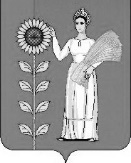 